РЕПУБЛИКА БЪЛГАРИЯ                                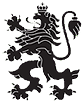 Министерство на здравеопазванетоРегионална здравна инспекция – СилистраТЕХНИЧЕСКА СПЕЦИФИКАЦИЯОбект и предмет на поръчката - обект на поръчката е „предоставяне на услуги“ по смисъла на чл.3, ал.1, т. от ЗОП - предмет на поръчката е „Избор на изпълнител за организиране и прилагане на дезинсекционни мероприятия за контрол на комарните популации в област Силистра с оглед на ограничаване на рисковете за общественото здраве“.Описание на обектите, предмет на възлаганеВажно: Представената информация по-горе не включва данни за площи, които са обработени  или предстои да бъдат обработени през 2023г. от други институции, стопанисващи общински площи за сметка на общинските бюджети.Прогнозна стойност на поръчкатаЗа изчисляване на прогнозната стойност на обществената поръчка, при спазване н ачл.21 от ЗОП, възложителят е включил всички плащания без данък добавена стойност(ДДС), известни му към датата на публикуване на съобщението.Максималният разполагаем финансов ресурс на Възложителя за изпълнение на обществената поръчка е 5090,00  лева /Пет хиляди и деветдесет/ без ДДС и 6108,00 лева /Шест хиляди сто и осем/ с ДДС.Прогнозната стойност се явява максимална и не може да бъде надвишавана. В посочената по-горе стойност са включени всички обичайни и допълнителни разходи за изпълнение на предмета на поръчката в целия му обем и обхват.Правно основание за откриване на процедурата и мотиви за избор на процедураВъзложителят провежда настоящата процедура на основание чл.20, ал.4 от ЗОП във връзка с чл. 114 от ЗОП /при откриване на процедурата не е осигурено финансиране/.Мотиви за избор на процедуратаСъгласно чл.20, ал.4, т.3 от ЗОП възложителите могат да възлагат директно обществени поръчки за доставки на услуги с прогнозна стойност, по-малка от 30000лв. Съгласно чл.21, ал.1 от ЗОП в прогнозната стойност на обществената поръчка не се включва ДДС. Съгласно чл.114 от ЗОП, когато при откриване на процедурата не е осигурено финансиране това обстоятелство се посочва в съобщението и в проекта на договор се предвижда клауза за отложено изпълнение. В този случай всяка от страните може прекрати договора без предизвестие след изтичане на тримесечен срок от сключването му.Срок и място на изпълнениеСрокът на обществената поръчка започва да тече от датата на уведомлението за осигурено финансиране на договора и приключва на 30.09.2023г.Мястото на изпълнение на поръчката е на територията на област Силистра върху площите и биотопите на комари, посочени по-горе. В Случай на промяна на местоположението на биотопите в рамките на област Силистра, попадащи в предмета на поръчката, Възложителят уведомява Изпълнителя за горното обстоятелство в 5 дневен срок предварително.Изисквания към организирането и прилагането на дезинсекционни мероприятия за контрол на комарните популации в област СилистраПри изпълнение на предмета на обществената поръчка  изпълнителят следва да спазва действащото законодателство на национално и европейско ниво, като стриктно изпълнява и разпоредбите на Наредба№1/2018г. за условията и реда за извършване на дезинфекции, дезинсекции и дератизации /Наредбата/.Първична инспекция – в 7 дневен срок от уведомяване за осигурено финансиране, изпълнителят следва да извърши първоначален оглед на обектите, включени в предмета на обществената поръчка.  Огледът следва да бъде извършен в обема предвиден в чл.15, т.1 от Наредбата. След извършване на първоначалния оглед изпълнителят следва да представи на възложителя доклад, съдържащ отчет за резултатите от извършения оглед и описание на методите и средствата за контрол на комарните популации, в. т.ч. вида на биоцидите, които ще бъдат прилагани (в съотвествие с чл.15, т.2 от Наредбата). Периодичен мониторинг -  Изпълнителят следва да организира периодичен мониторинг на обектите (постоянни и временни) по такъв начин, че да осигури третиране при необходимост. Мониторингът следва да бъде съобразен с климатичните условия. Изпълнителят е длъжен да води записи за извършения периодичен мониторинг и да представя на възложителя резултатите от него.Мерки по дезинсекция -  Дезинсекцията срещу комари включва ларвицидно третиране, като  показател за началото е появата на ларви II-III  възраст в биотопите.Отговорност на изпълнителят е при наличие на ларви да прилага мерките за дезинсекция своевременно, което обстоятелство се удостоверява с Протокол за ДДД обработка по образец съгласно Приложение №5 от Наредбата.Изпълнителят следва за обработва териториите на биотопите, като осигури ефективен контрол, а именно: липса на ларви или наличие само на единични екземпляри в съответния биотоп през целия период на договора.Един цикъл на третиране при изпълнение на обработките срещу комари се провежда върху всички засегнати територии за възможно най-кратко време, но не повече от 5 дни.Критерий за ефективност на резултата, който трябва да се постигне е откриване на единични ларви (1-2 бр.) в биотопите, установени по стандартна методика ( https: //www.ncipd.org/images/UserFiles/DDD/ukazanie_disinsect ion.pdf). наличие на ларви IV възраст, какавиди или имаго в биотопа е белег за неефективен контрол. Редовният мониторинг на биотопите и резултатите от ларвицидното третиране трябва да доведат до липса на необходимост от прилагане на имагоцидното третиране. В случай, че са налице летящи комари, това е белег за некачествен контрол от страна на изпълнителя и той следва да извърши незабавно (в срок не повече от 2 дни) имагоцидна обработка на посочените от възложителя места. Имагоцидната обработка е за сметка на изпълнителя. При извършване на обработките задължително се спазват изискванията на Наредба №13/26.08.2016г. за мерките за опазване на пчелите и пчелните семейства от отравяне и начините за провеждане на растителнозащитни, дезинфекционни и дезинсекционни дейности. С предимство се прилагат наземни обработки против комари, а извън населените места и при трудно достъпни за наземна техника биотопи може да се използват и авиационни обработки, след поискано и получено разрешение от компетентните органи.Конкретните мероприятия трябва да бъдат съобразени с метеороличните условия и с наличието на зони от европейската екологична мрежа Натура 2000, като се спазва действащата законодателна уредба в страната.Възложителят има право да извършва проверки, като присъства при извършване на дейностите по периодичен мониторинг, ларвицидно третиране, както  и да упражнява самостоятелен предварителен, текущ и последващ контрол. Проверките се извършват поне един път месечно. За извършения от възложителя или от упълномощено от него лице контрол по изпълнение на договора се съставя констативен протокол, в който се отразяват резултатите от извършената проверка и се дават указания за предприемане на последващи действия от изпълнител (в случай, че е необходимо).В случай, че при проверките възложителят или упълномощено от него лице установи наличие на ларви в биотопите, изпълнителят е длъжен незабавно (в срок не повече от 2 дни) да извърши ларвицидно третиране в указаните от възложителя биотопи. Това задължение на изпълнителя не го освобождава от задълженията му за извършване на мониторинг и ларвицидно третиране.Съставянето от страна на възложителя или на упълномощено от него лице на констативен протокол без забележка, се счита за изпълнение на работата в съответствие с възложеното.Изискване към използваните биоцидиДезинсекцията следва да се извършва само и единствено с биоциди разрешени за пускане/предоставяне на пазара от министъра на здравеопазването или упълномощено от него длъжностно  лице по реда на глава четвърта от Закона за защита от вредното въздействие на химичните вещества и смеси или по реда на Регламент (ЕС) №528/2012 на Европейския парламент и на Съвета от 22 май 2012г. относно предоставянето на пазара и употребата на биоциди (OB,  L 167 от 27.06.2012г.), при спазване на условията на издаденото разрешение и на изискванията, посочени на етикета и в информационния лист за безопасност. С оглед опазването на фауната във водоемите и на нецелевите организми е задължително ларвицидните обработки срещу комари да се извършват с биоциди, които притежават разрешение за пускане / предоставяне на пазара на биоцид, съдържащ активно вещество Bacillus thuringiensis israelensis Serotype H14/BTI/. Те са селективни, действат основно срещу ларвите на комари и не оказват вредно въздействие върху другите водни или сухоземни безгръбначни и гръбначни организми. Само и единствено във временни биотопи и в такива без стопанско значение, в които неприложима употребата на биоцид с активно вещество BTI, могат да се прилагат биоциди, съдържащи химично активно вещество/химични активни вещества.Условия и начин на плащане Плащането на цената ще се извършва в български лева по банков път както следва:Междинно плащане в размер на  40% от цената на договора. Възложителят извършва междинно плащане за извършване на услугата предмет на договора, в срок до 30 дни след  представяне на:Доклад съдържащ отчет  за резултатите от извършения оглед и описание на методите и средствата за контрол на комарните популации. Докладът се предава на възложителя в 20-дневен срок от уведомяване на изпълнителя за осигурено финансиране.Най-малко един констативен протокол  без забележки от проверка извършена от възложителя или от упълномощено от него лице Надлежно издадена фактура      8.2.	Периодичните  доклади за извършената работа се представят на възложителя  до 10-то число на следващия месец и в същите се отразява изпълнените за предходния месец дейности Окончателно плащане в размер на 60% от стойността на договора. Възложителят извършва окончателно плащане за извършване на услугата предмет на договора до 30 дни след представяне на окончателен доклад за извършената работа и надлежно издадена фактура от страна на изпълнителя.Всеки участник в настоящата процедура следва да отговаря на следните изисквания:Участникът да е включен в поддържаната от Министерство на здравеопазването   Публична база данни за физическите и юридическите лица, които извършват ДДД, чл.13, ал.1 от Наредба №1 от 05.012018г. за условията и реда за извършване на дезинфекции, дезинсекции и дератизации През последните три години от датата на подаване на офертата всеки участник следва да е изпълнил самостоятелно или съвместно най-малко една услуга, която е идентична или  сходна с предмета на настоящата поръчка-стойност, дата и получател, заедно с доказателство за извършената услугаДостатъчно квалифициран персонал –минимум с 1 специалист, притежаващи правоспособност за изпълнител за извършване на дейностите съгласно чл.6, ал.1 от Наредба № 1 от 05 януари 2018 г. МЗ – удостоверява се със списък на лицето/лицата, които ще извършват дейностите със съответните документи, удостоверяващи компетентността им. подходящо оборудване с достатъчен капацитет за извършване на работата – минимум един брой генератор за топъл аерозол за мащабна наземна дезинсекция, минимум 1 брой лека ръчна/моторна пръскачка за наземна дезинсекция; минимум 1 автомобил, чрез който да се осигурява безпрепятствен достъп до всички площи, включени в договораПоказатели за оценка – най-ниска цена. Офертите не трябва да надвишават разполагаемия финансов ресурс на възложителя  от 6108.00 с ДДС.Д-Р ТЕОДОРА НАЧЕВАДиректор на РЗИ-Силистраобщинанаселено мястоместностбиотопплощ в дкаСилистраСилистраРазлив по обхвата  на градската част имот №66425.55.66Разлив на р.Дунав, мека водна растителност, дървета600Силистрас.ВетренРибарско селище част от поземлен имот № 10834.55.66разлив по брега41Ситовос.ГарванГарванско блато имоти с №№ 14547.99.8; 14547.99.6; 14547.99.14заблатена местност с мека и твърда водна растителност648ТутраканТутраканКанал в градската зонаканал с водна растителност130Тутраканс.Антимовояз.Антимово нисък бряг с мека и твърда растителност73Главиницас. Малък Преславецблатониски брегове, мека и твърда водна растителност, водорасли354общо1846